PCR Genotyping of Sox9 flox(Applied to Sox9flox/flox etc.)PCR primersSox9flox-F	AGACTCTGGGCAAGCTCTGGSox9flox-R	GTCATATTCACGCCCCCATTProduct Sizes      wt: 250bp                               Mutant: 300bp Note: in the Cre-floxed animals, the entire exon2 and exon3 are excised. DNA prep: Use the proteinase K protocol for genomic DNA preparation! The Alkaline buffer protocol does not work for this specific gene. Note: Use 2% agarose gel to separate the mutant and wt band. Run a longer gel.PCR Reaction Mix10 µl Green Master Mix (Promega M7122) 7 µl di-H2O 1 µl Forward/Reverse primer mix * 2 µl gDNA20 µl*to make primer mix, add 10 µl of forward primer (100 µM stock) and 10 µl of reversed primer (100 µM stock) to 80 µl of di-H2O. PCR Program (55C)                                                                                     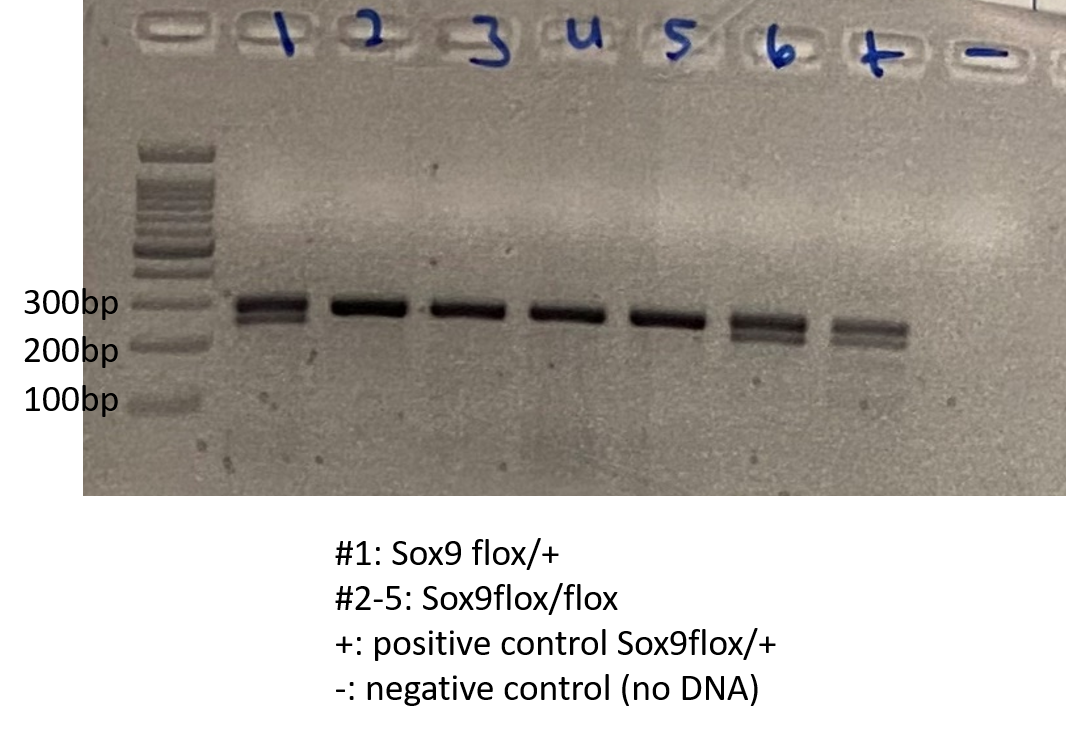 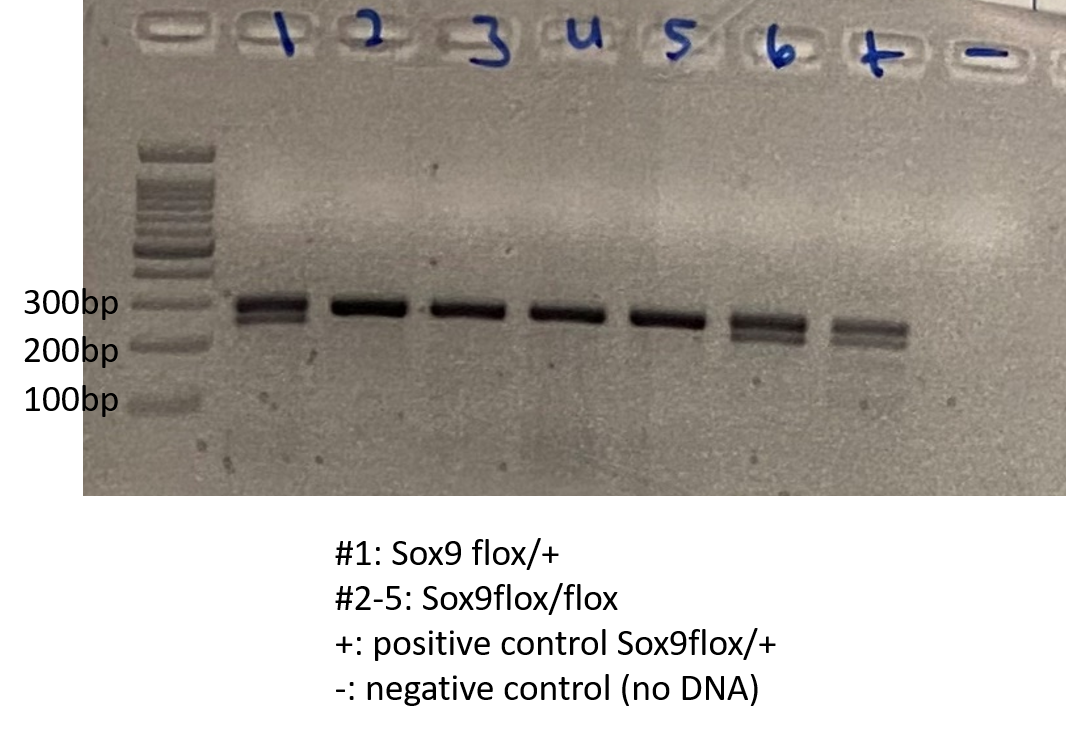 94 °C   3min94 °C   30sec55 °C   30sec72 °C   1minGo to 2, repeat 34x72 °C   5minKeep at 12 °CThe “Genotyping” program also works.